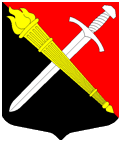 СОВЕТ ДЕПУТАТОВмуниципальное образование Тельмановское сельское поселениеТосненского района Ленинградской областиРЕШЕНИЕ № 279Принято советом депутатов «26» мая 2022 годаО внесении изменений  в решение совета депутатов муниципального образования Тельмановское сельское поселение Тосненского района Ленинградской области  № 239 от 07.12.2021г. «Об утверждении Перечней должностей и Положения о порядке формирования фонда оплаты в органах местного самоуправления муниципального образования Тельмановское сельское поселение Тосненского района Ленинградской области»В соответствии со ст. 144 Трудового Кодекса Российской Федерации, Федеральными законами от 06.10.2003 г. № 131-ФЗ «Об общих принципах организации местного самоуправления в Российской Федерации», от 02 марта 2007 года N 25-ФЗ «О муниципальной службе в Российской Федерации», Законом Ленинградской области от 11.03.2008 г. № 14-оз «О правовом регулировании муниципальной службы в Ленинградской области», Постановлением Правительства Ленинградской области от 25.04.2016 N 122 «Об утверждении методики расчета нормативов формирования расходов на содержание органов местного самоуправления муниципальных образований Ленинградской области»совет депутатов муниципального образования Тельмановское сельское поселение Тосненского района Ленинградской области РЕШИЛ:1. Внести изменения в решения Совета депутатов муниципального образования Тельмановское сельское поселение Тосненского района Ленинградской области № 239 от 07.12.2021 г. «Положение о порядке формирования фонда оплаты труда в органах местного самоуправления муниципального образования Тельмановское сельское поселение Тосненского района Ленинградской области» статья 8, пункт 3. 1.1. Статью 8, пункт 3 изложить в следующей редакции:3. При формировании фонда оплаты труда работников органов местного самоуправления муниципального образования Тельмановское сельское поселение Тосненского района Ленинградской области сверх суммы средств, направляемых для выплаты должностных окладов, предусматриваются следующие средства для выплаты (в расчете на год): ежемесячной надбавки к должностному окладу за выслугу лет в органах местного самоуправления - в размере 3 должностных окладов; ежемесячной надбавки к должностному окладу за сложность и напряженность, специальный режим работы и высокие достижения в труде - в размере 18 должностных окладов; премий за выполнение особо важных и сложных заданий - в размере 3 должностных окладов;4)	ежемесячного денежного поощрения - в размере 10 должностных окладов; единовременной выплаты при предоставлении ежегодного оплачиваемого отпуска и материальной помощи - в размере 3 должностных окладов. 2. Аппарату по обеспечению деятельности совета депутатов муниципального образования Тельмановское сельское поселение Тосненского района Ленинградской области, опубликовать настоящее решение в порядке, предусмотренном Уставом муниципального образования Тельмановское сельское поселение.	3. Настоящее решение вступает в силу с момента его официального опубликования и распространяет свое действие начиная с 01.01.2022 года.  	4. Контроль исполнения настоящего решения оставляю за собойГлава муниципального образования 			                          Г.В. Сакулин